Información GeneralMisiónEscriba su misión.VisiónEscriba su visión.Políticas empresarialesPolítica 1Escriba aquí su primera política empresarial.Política 2Escriba aquí su segunda política empresarial.Política 3Escriba aquí su tercera política empresarial.ObjetivosObjetivo GeneralEscriba aquí el objetivo General del medio de comunicación.Objetivos EspecíficosObjetivo específico de Corto PlazoDescriba aquí el objetivo de corto plazo del medio de comunicación.Objetivo específico de Mediano plazoEscriba aquí el objetivo de mediano plazo del medio de comunicación. Objetivo específico de Largo PlazoEscriba aquí el objetivo de largo plazo del medio de comunicación.MetaPrimera Meta del Objetivo específico de Corto plazoEscriba aquí la primera meta relacionada al objetivo específico de corto plazo.Segunda Meta del Objetivo específico de Corto plazoEscriba aquí la segunda meta relacionada al objetivo específico de corto plazo.Primera Meta del Objetivo específico de Mediano plazoEscriba aquí la primera meta relacionada al objetivo específico de mediano plazo.Segunda Meta del Objetivo específico de Mediano plazoEscriba aquí la segunda meta relacionada al objetivo específico de mediano plazo.Primera Meta del Objetivo específico de Largo PlazoEscriba aquí la primera meta relacionada al objetivo específico de largo plazo.Segunda Meta del Objetivo específico de Largo PlazoEscriba aquí la segunda meta relacionada al objetivo específico de largo plazo.EstrategiasEstrategia 1Escriba aquí su estrategia relacionada al objetivo específico de corto plazo.Estrategia 2Escriba aquí su estrategia relacionada al objetivo específico de mediano plazo.Estrategia 3Escriba aquí su estrategia relacionada al objetivo específico de largo plazo.Público ObjetivoDescriba aquí su público objetivo seleccionado en base a variables geográficas y demográficas del sector.Identifique el número total de la población a ser beneficiada de acuerdo al “Instructivo del Plan de Gestión Medios de Comunicación Privados”.Incluya la tabla o gráfico que sustente la información anteriormente descrita. Es obligatorio señalar la fuente o el link de la cual se obtuvo la información.FODAFortalezas (Internas)Describa aquí sus fortalezas empresariales:a)b)Oportunidades (Externas)Describa aquí sus oportunidades empresariales:a)b)Debilidades (Internas)Describa aquí sus debilidades empresariales:a)b)Amenazas (Externas)Describa aquí sus amenazas empresariales:a)b)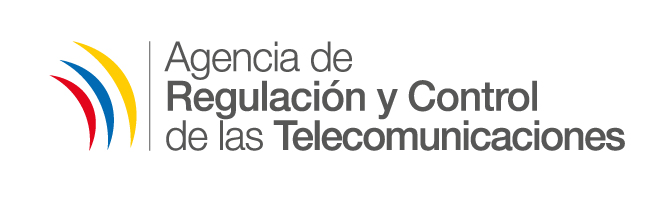 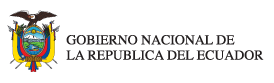 